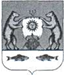 Российская ФедерацияНовгородская область Новгородский районАдминистрация Савинского сельского поселенияПОСТАНОВЛЕНИЕот 10.10.2017  № 593д. СавиноО наименовании улиц в д.КирилловкаСавинского сельского поселения	В соответствии с Федеральным законом от 06 октября 2003 года  № 131-ФЗ «Об общих принципах организации местного самоуправления в Российской Федерации», Постановлением  Правительства РФ от 19 ноября 2014 года № 1221 «Об утверждении Правил присвоения, изменения и аннулирования адресов», Уставом Савинского сельского  поселения ПОСТАНОВЛЯЮ:	1.Присвоить безымянным улицам в кадастровом квартале 53:11:0600203 д.Кирилловка, Савинского сельского поселения, Новгородского муниципального района, Новгородской области, расположенным в новом массиве, образованном при разделе земельного участка с кадастровым номером 53:11:0000000:196, следующие наименования: улица Солнечная, улица Звездная,улица Тенистая. 2.Опубликовать настоящее постановление в печатном издании «Савинский вестник» и разместить на официальном сайте Савинского сельского поселения в сети Интернет.Заместитель Главы администрациисельского поселения:                                         	В.В.Прокофьева